Core subject work for all pupilsEnglish Year 10s should work on your knowledge, understanding and development of your poetry analysis skills as part of the GCSE Literature course. The lessons found here are based on each of the 15 poems from the Power and Conflict Poetry Anthology. You can add notes to your anthologies/make notes separately and work through the tasks on paper. Every student should aim to work on 1 of these per week. Pick the less familiar poems first - be resilient!As well as this, you will apply your understanding of poetic techniques to the Unseen Poetry task set here.  There is an unseen poetry question on GCSE Literature Paper 2.  Remember to TWIST!In addition, we want you to work on your spelling!  You can find the first week’s spellings here.  Remember, use your strategies: look, cover, write and check.  Also, if any of the words are unfamiliar, look them up using a dictionary or online. Also, in preparation for your GCSEs, we’d like you to look at reading comprehension.  Attempt a minimum of ONE task a day from the modern texts booklet you can find here.  For our more able, or those hoping to exceed a Grade 5 at GCSE, have a go at a more challenging text from here as well.  Time yourself, have only 10-15 minutes to read before trying the questions.  You will have unseen texts on GCSE English Language Papers 1 and 2.Finally, have a look at the PiXL Lit App:  https://englishapp.pixl.org.uk/ you can log-on using the same information as Maths (see below).  Try to revise the characters, narrative, themes and quotations for the texts you have read: An Inspector Calls, A Christmas Carol and Romeo and Juliet.You could also always read a book!Maths First task - 1 Hour PIXL Maths APP (https://mathsapp.pixl.org.uk/PMA2.html) Follow the Log in details below on how to access websites: - Instruction to access website you can find here. Make sure that you click ‘allow Adobe’PIXL Login School ID - MF2916User ID - Usual school login (16SbloggsJ)Password - PASSWORDYour teacher has set the relevant tasks. Once logged on:1. Click "Select task"2. Click "Homework Task" - This brings up the most recent HW set by your teachers.3. Complete the questions set. If you need support click on "Video" or "Power Point".If you click "Previous HW task" - brings up previous task questionsIf you click "Homework Results" you can see your marks for each of your homeworks you have completed.If you cannot access PIXL please email Mr Ralph on the following ralphs@mayfield.portsmouth.sch.uk with your: Name, Year, School Username, and Maths Class and he will help you.Second task - 30 mins on Maths box https://www.mathsbox.org.uk/233.htmlScroll to the bottom on the page and Select W/B 23rd March 2020 Set 1 - Answer and mark the Higher A questions.Set 2 - Answer and mark the Higher B questionsSet 3&4 - Answer and mark the Foundation A questions/ If you get lots incorrect try the Foundation B questions. If you still get lots correct try the Foundation AA questionsScience Please write any answers on paper, you do not need to print out any sheets (although feel free if you want to).We are all aware of the dangers of disease, part of your GCSE looks at Infection and response to infection, for this weeks science work you are focusing on communicable diseases, and how to prevent the spread of them. Click on this link -> B3 Infection and response to access and complete the task sheet  Answer sheets will be provided in the following week for you to check, mark and correct you work as needed.If you have any questions, or would like to send some examples of your work to us please email them to Mr Hoad – Hoad-James@mayfield.portsmouth.sch.uk.PEThe key benefits of doing PE are enjoyment, challenge and improved mental health. Therefore we suggest that you should undertake 30 minutes of physical activity every day. This could include jogging, cycling, or some form of indoor exercise (for example Joe Wicks daily PE activity on YouTube) with other people in your household.You could also create a training log to record how your fitness progresses. Things you could record are:Distances and times achieved Heart rates How does your body feel?Plan for future sessionsPSHERecapping and developing your learning about careers:Visit https://www.startprofile.com/ and if you don’t already have one, create a profile.Complete the ‘about me’ tab, rating different interests, work preferences, skills and qualities. Make sure this is an honest reflection of you – the more accurate it is, the better the career suggestions will be. If you already have a profile, take this opportunity to update it to reflect anything that may have changed.Keep your login details safe as you will be using this again in future weeks.Option Subject Based Work(only to be completed by pupils who study these subjects)ArtUnless you have access to more cartridge paper or another sketchbook use the paper in your sketchbook (leave some pages for the last project). Create the title page ‘In the Kitchen’. This is a new project that we will be starting, looking at still life through food and objects in and around the kitchen. Be creative when making your title page, using at least one page of your sketchbook (A3 Size). Look for GCSE title page ideas on Pinterest for inspiration if you are stuck.Business StudiesA full guide is available in the Student SharePoint, select “WFH Year 10”. Your main task is to complete the weekly deadlines seen on the document above, this is on Seneca Learning. I will be able to track your progress. If you’re in class 10A click here, if you are in class 10C click here. You will need to create an account, please use your school email. Additional tasks, including a movie/documentary list will also be found in the SharePoint section linked above. However, remember those are optional, additional materials and not a replacement to the Seneca learning tasks. Please do read through the document first, but any questions feel free to email me on batchelort@mayfield.portsmouth.sch.uk. Stay safe. I look forward to seeing your progress on Seneca Learning. ComputingDuring your computing time this week we would like you to work on your programming skills. If you are a confident programmer then you can do any of the following tasks:Carry on working through the homework tasks you have been using all year (click here) Start work on these advanced challenges (this is a new booklet many of you won’t have seen before – click here)Continue working on any program you have begun this year (for example your text based adventure game)If you are not feeling so confident with your programming skills then you may want to use the Codecademy Python course – although it is set up for Python 2 there are only a few small differences to what you have been taught (click here).DanceYou will need to find a book/some paper so that you can keep your research and notes together. We suggest you keep section C separate from section A and B.Practical: (20 minutes)Technical warm up and exercises - https://www.youtube.com/watch?v=4hVroqIBlCo Section A/B: (25 minutes)If you are struggling with your Quizlet account email Miss Franklin on franklina@mayfield.portsmouth.sch.uk and she can help you.Using these headings;Physical skillsTechnical skillsExpressive skillsMental SkillsPut the terms on this document into the correct list; (year 10 summer 1 week 1)Once you think you are done use Quizlet to check your answers and make corrections to any that you may have got wrong.Now complete a quiz on each of these areas on Quizlet and make a note of your score.Section C: (45 minutes)Hello year 10’s its retrieval practice time 😊 The focus for the next 5 weeks is to make sure you do not forget what you have learnt about the set works you have studied. (All set works are also on Vimeo)This week's Focus: Costume Task 1: Watch the vides and draw/make notes on the costumes used within all 3-set works. The more detail you have in your notes the better as this will help with the essay questions set in a few weeks' time.Alinha Curva: Click here E of E:  Click hereShadows: Click hereDramaEnsure that you have completed section 1 of your portfolio which should include; Mind Map,Initial Ideas, Initial Plat, Artistic Vision, Still image analysis, Research & analysis Some of these tasks will have been handed in already, there is no need to do them again if you know you have done them. Please refer to the email that Mrs Firth sent you with all tasks and the help sheet attached to it. FrenchTask 1 – https://forms.gle/M7tr2gNMTN458kEfA You are to follow the link to a Google Form retrieval quiz Please complete the relevant information with your name and your teacher. There are 10 questions and each question is worth 3 marks. You will be completing one of these retrieval quizzes every week so keep a track of your scores and see where your strengths are and where you need a bit more work on. Task 2 – Bitesize revise and testhttps://www.bbc.co.uk/bitesize/guides/z476cqt/testFollow the link to BBC Bitesize and complete the “revise” activities regarding future ambitions. Complete the revision tasks first and create your own notes based on this topic. Refer to your revision notes throughout the week and then after revising this topic, go back to this link and complete the “Test” part. Any gaps in your knowledge from the test should be further revised in a different manner by creating another resource or more spaced timing. Task 3 – Active Learn – Theme 1 RevisionLog in to Active Learn and complete the activities set to revise Theme 1: Identity & Culture. Some pupils have a choice of Higher or Foundation- choose whichever you feel most comfortable with.GeographyUrban Issues RevisionComplete the review of learning and questions on Seneca.  This is a new piece of online software which will walk through some key concepts. Click on the link below.  You need to go to this link and create a Seneca account with your school email.  This can be completed on a PC, laptop, tablet of phone.https://app.senecalearning.com/dashboard/join-class/91i6tizdavIn addition to this you need to ensure that you have completed revision flash cards on the following key aspects of the topic Extension/Enrichment work In the Microsoft Teams folder are a range of video links and resources that will help you to complete these revision resources and deepen your knowledge on this topic.  You will find this in the Class Materials folder in your Year 10 class folder on Microsoft teams.  Here are the links if you can’t find the team folder.10A – HUG/ROY10B1 - RAN10B2 - HUG10C1 – ROY10C2 - RANHistoryIT ( BTEC)Assignment workOver the last couple of weeks, you have been working on the first assignment which is all about Data and how it's been collected, this assignment can be found here, the support sheets for this assignment can be found here. If you are able to complete this, please do so.Next StepsIf you are unable to finish that assignment or you have finished it, you will find the next sets of tasks/learning here. They are broken down into lessons, which will take you approx. 1 hour to complete. Keep All the work/notes/answers - you will need them for Y11.MusicUnit 2 Assignment 2 - Write a report on all the different ways that can be used to promote a concert.  Describe each method.  Explain what is good about it and what is bad about it.  Use specific examples to illustrate your ideas.Sports StudiesSports Studies materials are all saved in the students’ folders on SharePoint. Any resources required are also in the folders for students to use.You are to undertake a Review of Learning – access your Learning Outcome 4 in Unit 2 on SharePoint and reflect on your Action Plan. (2 weeks)This should include:A detailed breakdown of your strengths and weaknesses.A training programme to improve all the identified weaknesses.A review of the improvement and how the training has improved your performance.Different types of skill and types of practice methods should be included.PhotographyThe first few weeks of tasks should be spent ensuring all of your PowerPoints/projects that we have worked on in class this year are up to date and complete. You should spend this weeks’ time checking your ‘Core Camera Skills’ project that we have worked on in class is up to date and complete. To help with this you should refer to the checklist that has also been uploaded with this document. As with each project we have done, the general cycle should be- MoodboardMindmapResearch Photos influenced by research/ contact sheet of photographPhotoshop Edits which link to your research with screenshots and annotation               Selection of Best OutcomesIf there are tasks that you have not completed which require you to take photographs using a certain manual setting on a camera then these can be left to be done in school catch-up. Also, if there are tasks which require Photoshop editing then these should also be left to be done in school.There is a checklist for surrealism to help you here;SpanishTask 1 – Retrieval quiz https://forms.gle/sKABc2KSHftz3NxL8 You are to follow the link to a Google Form retrieval quiz. Please complete the relevant information with your name and your teacher. There are 10 questions and each question is worth 3 marks. You will be completing one of these retrieval quizzes every week so keep a track of your scores and see where your strengths are and where you need a bit more work on. Task 2 – Bitesize revise and test https://www.bbc.co.uk/bitesize/guides/zj8wscw Follow the link to BBC Bitesize and complete the “revise” activities regarding to Everyday life at home. Complete the revision tasks first and create your own notes based on this topic. Refer to your revision notes throughout the week and then after revising this topic, go back to this link and complete the “Test” part. Any gaps in your knowledge from the test should be further revised in a different manner by creating another resource or more spaced timing. Task 3 – Writing and translation In the home learning folder, find the pdf YR10 Spanish - Accommodation and facilities.  Complete the two tangled translation tasks and then try to create a third one yourself to test someone else in your class. Once you have practiced the writing, use the writing frame to create your own description of accommodation and facilities in the past and the present. Use the writing frame as a structure and aim to add in extra details, tenses, opinions and much more. Either handwrite or type this and send to Currierb@mayfield.portsmouth.sch.uk Please do NOT use Google Translate and that teaches you nothing. Use Wordreference.com for an online dictionary. 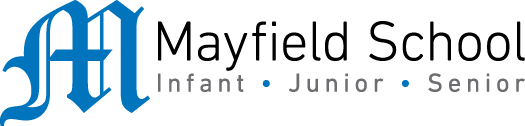 Dear Parent/Carer,Although the school is currently closed due to Coronavirus, we are continuing to provide educational tasks for your children to complete. In year 10, we suggest that children try to complete;1.5 hours per week of English, Maths and Science (ie 4.5 hours a week in total)1.5 hours per week of their 3 option subjects (ie 4.5 hours a week in total)30 minutes of PE per day30 minutes of reading per dayHome learning tasks can be supplemented with work from a number of websites (see the school home learning page on the website for examples of these).Teachers will set a weekly programme for your child to work through at home. This will be available for you to access on the school website every Monday. Please note that to access the work on a mobile or laptop you may need to install Word (available here for Android and here for Apple) and Powerpoint (available here for Android and here for Apple). If accessing the work on a laptop then pupils should be able to use Office 365 through their web browser and won't need to install any extra programs. If you have any problems accessing the work then please email Mr Gibson (gibsonr@mayfield.portsmouth.sch.uk).Whilst it is important for your child to keep up with their learning at home, we appreciate that this can be a stressful time for children and adults. Looking after mental health is vital. Therefore, we suggest that the day is broken up into manageable learning chunks, interspersed with physical exercise, fun activities and time together as a family. Activities such as the 30 day lego challenge and the daily Joe Wicks PE lessons could be a good place to start. As well as educational learning, the children could also begin to learn different life skills – make a meal for the family, sew on a button, write a letter to a distant family member, bake a cake using a recipe book etc. We hope you are all keeping well and staying positive.UrbanisationAnd megacity definitionsPush/Pull FactorsImpacts of urbanisation in LICWhere is Lagos located?How fast is Lagos growing and why?What opportunities does Lagos growth provide?Where is Portsmouth?Why is Portsmouth important: nationally, regionally, internationally?What opportunities does Portsmouth provide – socially, economically?What challenges does Portsmouth face – socially, economically, environmentally?Why is Lagos important: nationally, regionally, internationally?What challenges does urban growth cause in Lagos?How has an area been regenerated? Postives/ negatives of GunwharfWhat is urban sprawl and its impacts? Hazelton FarmWhat is urban greening?How can cities be sustainable?Portsmouth and Sustainable City DubaiHow has urban planning helped improve quality of life in Lagos?TopicResourceAimActivitiesMedieval MedicineMedieval worksheet (click here)To make inferences from sourcesTo revise key Medieval beliefs on Medicine.Look at all 6 sources showing what Medieval people thought caused disease and complete the table.Answer the 2 questions identifying similarities and differences.